МУНИЦИПАЛЬНОЕ БЮДЖЕТНОЕ ОБЩЕОБРАЗОВАТЕЛЬНОЕ УЧРЕЖДЕНИЕНАЧАЛЬНАЯ ОБЩЕОБРАЗОВАТЕЛЬНАЯ ШКОЛА № 21Г. ЮЖНО-САХАЛИНСКАПроект«Числа в загадках, пословицах и поговорках»Автор работы:Севостьянов Артем,ученик 1 – Г классаРуководитель:Пасынок Юлия Юрьевна,заместитель директора по УВР,учитель начальных классовВизитная карточка проекта«Числа в загадках, пословицах и поговорках»Автор проектаСевостьнов Артем, ученик 1 – Г классаНазвание проектаЧисла в загадках, пословицах и поговоркахПредметная областьМатематикаЦель проектаСоздать книгу «Числа в загадках, пословицах и поговорках»Задачи проекта1. Отобрать загадки, пословицы, поговорки, содержащие числа.2. Собрать и классифицировать информацию по разделам (загадки, пословицы, поговорки). 3. Попробовать создать собственные загадки, содержащие числа.  Краткое содержание проектаМатематика всюду! Где только не встретишь разные числа: на зданиях, школах, на страницах книг, номерах машин. Числа встречаются и в народном фольклоре. Есть они и в загадках, пословицах и поговорках.Материал проекта можно использовать на уроках математике для развития интереса учащихся.Проблемные вопросыЕсть ли числа в загадках, пословицах и поговорках? Что такое загадки, пословицы, поговорки? Как найти число в пословице, поговорке или загадке? Срок реализации проекта1 месяцЭтапы проектаI ЭТАП. Подготовительный Подготовить необходимые принадлежности для работы над проектом.II ЭТАП. Реализация проекта Сходить на экскурсию в библиотеку. Организовать работу с литературой по теме проекта. Отобрать произведения фольклора. Провести интервьюирование взрослых по данной теме. Оформить книжку.III ЭТАП. Заключительный Презентовать книжку.Итоговый продуктСоздание книги «Числа в загадках, пословицах и поговорках»МУНИЦИПАЛЬНОЕ БЮДЖЕТНОЕ ОБЩЕОБРАЗОВАТЕЛЬНОЕ УЧРЕЖДЕНИЕНАЧАЛЬНАЯ ОБЩЕОБРАЗОВАТЕЛЬНАЯ ШКОЛА № 21Г. ЮЖНО-САХАЛИНСКА«Числа в загадках, пословицах и поговорках»Автор работы:Севостьянов Артем,ученик 1 – Г классаРуководитель:Пасынок Юлия Юрьевна,заместитель директора по УВР,учитель начальных классов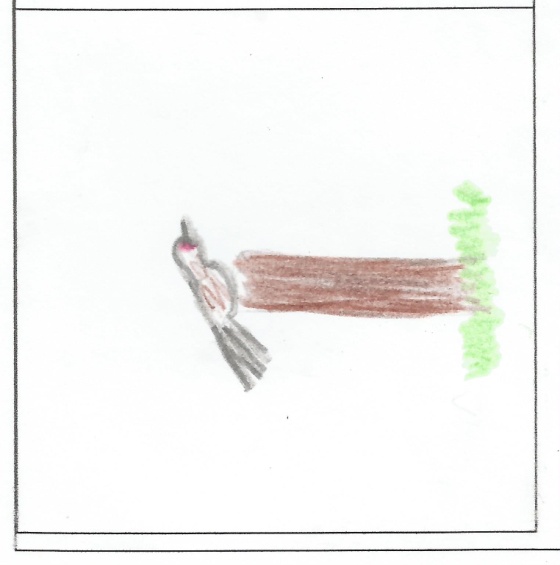 Столбик – это «единичка»,Наверху уселась птичка!            Лучше один раз увидеть,                                         чем сто раз услышать.                                 Раз солгал – навек лгуном стал.

               От одного слова да навек ссора.ЗАГАДКАСотня лун бы появилась -
И тогда бы осветилась
Ночь как день! Но, жаль, луна
Светит нам всегда ...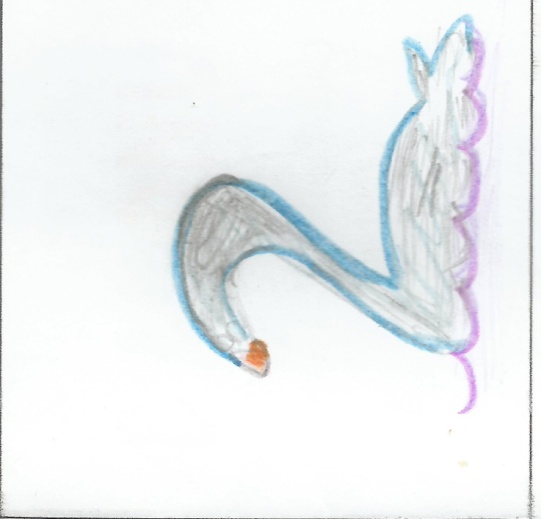 Цифра «два» -Сердитый гусь!Шейка, хвостик –Ой, боюсь!        За двумя зайцами погонишься –                                    ни одного не поймаешь.
                                                Ум хорошо, а два лучше.                            От горшка два вершка.ЗАГАДКАЛюдям всем дано от Бога
По одной лишь голове!
Ну, а руки что, а ноги? Их у каждого по ... 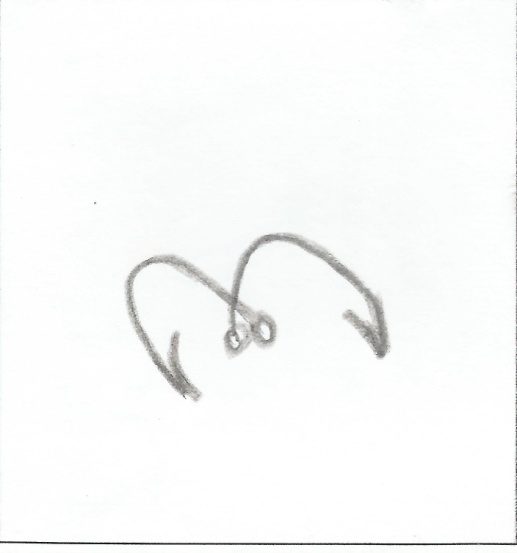                                                              Сложим два крючка –Смотри:Получилась цифра «три»!                Хвастуну цена - три копейки.
                                                                   Не узнавай друга в три дня –                                                            узнавай в три года.                                                         Заблудиться в трех соснах.ЗАГАДКАВот так чудо! Ну-ка, ну-ка,
Ты получше посмотри -
Это вроде бы и буква,
Но еще и цифра ...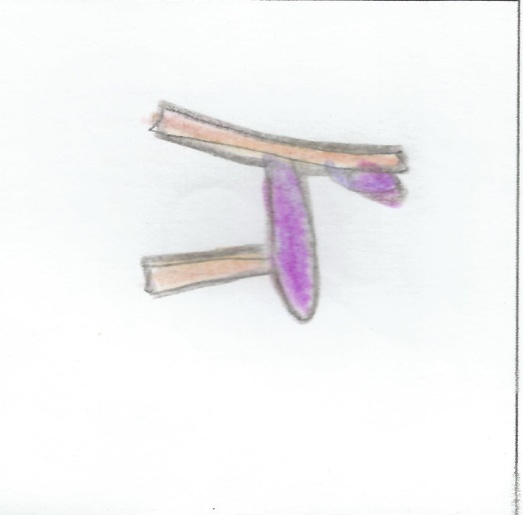 Ставим стульчикВверх ногами, И… «четверка»Перед нами!                Конь о четырех ногах,                                               да и то спотыкается.

                                                         На все четыре стороны.
ЗАГАДКАЯ у бабушки была, -
У нее во всей квартире
Три огромные стола,
Ног у каждого - ... 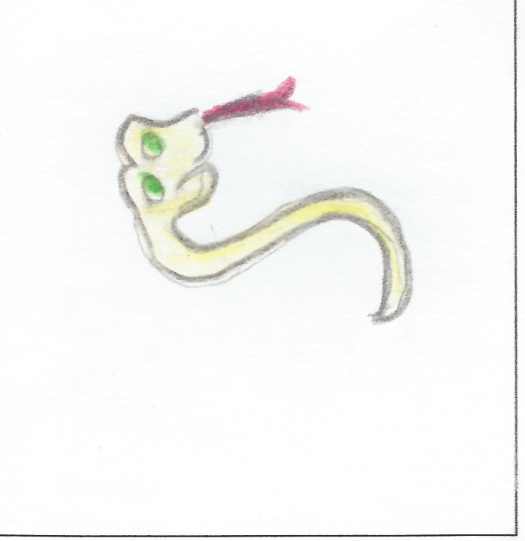 «Пять» - изогнутая шейка.Посмотрите, это – змейка!                       Как свои пять пальцев.                                                     Пятое колесо в телеге.ЗАГАДКАНа руке малышка Лена
Любит пальчики считать!
У нее, на удивленье,
Каждый раз выходит ...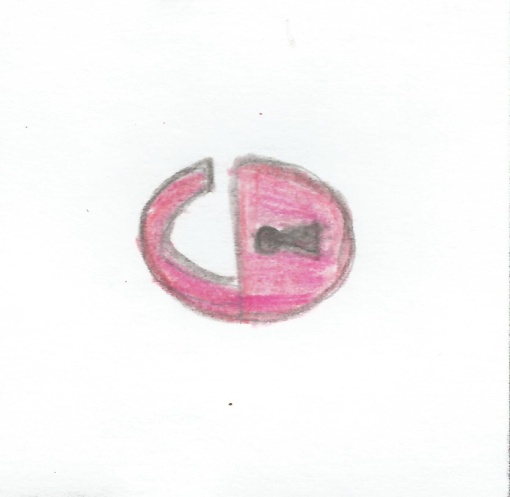 «Шесть» так похоже на замок.Он приподнял свой хоботок!                        Три волосинки в 6 рядов уложены. Цифра «шесть» перевернулась -                                                                                                                                                                                                                                                                                               цифрой «девять» обернулась.ЗАГАДКАА моей подруге Тоне
Довелось на пони сесть,
И у Тони вместе с пони
Стало ножек сразу ... 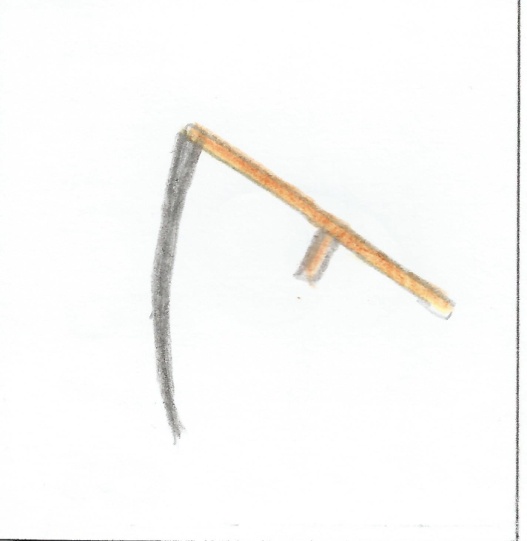 Держу в руках своих косу –Как будтоцифру «семь» несу!                  Семь раз отмерь –                                                 один раз отрежь.                                                     Семь пятниц на неделе.                                                                          Семеро одного не ждут.ЗАГАДКАЕсть пословица у нас,
И она известна всем -
Отрезаешь только раз,
А отмерить надо ...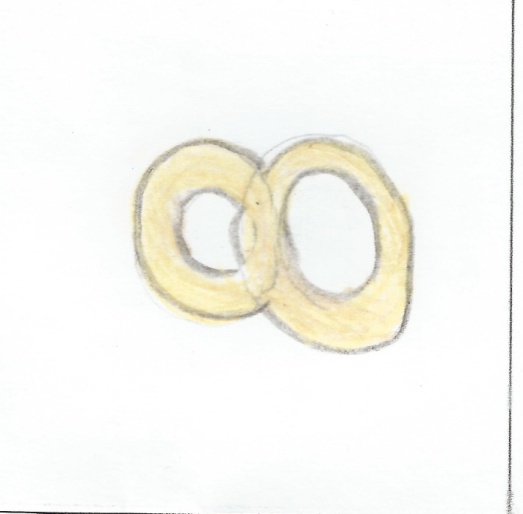 Мы два бублика сложили,Цифру «восемь» получили!           Весна да осень –                                    на дню погод восемь.
                                             У восьмерки два кольца 
                                                                   без начала и конца.ЗАГАДКА- Сколько ты имеешь ножек? -
Осьминога тихо спросим.
Тот ответить нам не сможет,
Но и так мы знаем - ...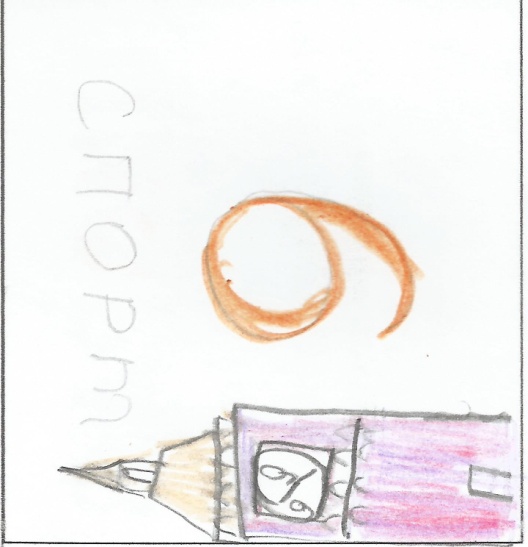 «Шесть» поставим Вверх ногами – Цифра «Девять»Перед нами!                        Девять человек –                                                   все равно что десяток.ЗАГАДКАВот так циферка, взгляни,
У нее и фокус есть -
Ты её переверни,
И получишь цифру …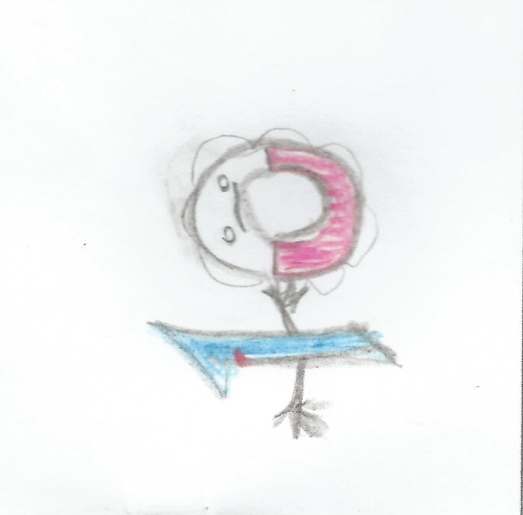 Словно старшая сестричка,Ведёт нолик единичка.Только вместе пошагали,Сразу цифрой 10 стали.                       Десять знающих не стоят одного,                                                                                который дело делает.
                                        Умный услышит раз, а догадается десять раз.ЗАГАДКАСколько вместе будут весить
Две гантели с цифрой пять?
Да, не надо и гадать -
Не кило, а целых ...Литература:Сергей Волков «Арифметика для самых маленьких»Авторы проекта:Севостьянов Артем